               Утверждена                                                                                            Постановлением Глинищевской                                                                                  сельской администрации № 10 от 15.03.2019 г.                                                                                                   ( в редакции постановлений                                                                                                      № 43 от 30.03.2018 г.                                                                                                      № 119 от 21.08.2018 г.                                                                                                       № 71 от 15.08.2019г.                                                                                                       № 4   от 20.01.2020 г.                                                                                                       № 33 от 30.03.2020г.)Муниципальная программаГлинищевского сельского поселения  Брянского района Брянской области «Формирование современной городской среды на 2018-2024 годы»в  2020 годус. Глинищево                                                            ПАСПОРТ                                           Муниципальной программыГлинищевского сельского поселения  Брянского района Брянской области«Формирование современной городской среды на 2018- 2024 годы» в 2020 г.1. Характеристика текущего состояниягородской среды в МО « Глинищевское сельское поселение»В соответствии с основными приоритетами государственной политики в сфере благоустройства,  стратегическими документами по формированию комфортной городской среды федерального уровня,  приоритетами  муниципальной политики в области благоустройства является комплексное развитие современной инфраструктуры на основе единых подходов.     Комфорт и безопасность жизни жителей   обеспечиваются комплексом условий, создаваемых как  ими самими, так  и  властью. Современный житель воспринимает всю территорию, как  общественное пространство и ожидает от него комфорта, безопасности.     Дворовые территории являются важнейшей составной частью  городской среды.  От уровня состояния дворовых территорий  многоквартирных домов и проездов к ним  во многом зависит качество жизни населения.  Сегодняшнее текущее состояние большинства дворовых территорий не соответствует современным требованиям к местам проживания населения. К проблемам можно отнести низкий уровень общего благоустройства  дворовых территории, высокий уровень износа  асфальтобетонных покрытий, отсутствие  парковок, низкий уровень освещенности дворов в темное время суток.              Не проводятся работы по озеленению дворовых территорий, восстановлению газонов, удалению старых больных деревьев. Недостаточно оборудованных детских  игровых площадок и спортивных площадок.  Благоустройство дворовых территорий осуществляется по отдельным  видам работ. Некоторые работы не выполняются на протяжении многих лет.          На сегодняшний день доля благоустроенных дворовых территорий на территории  муниципального образования  Глинищевское сельское поселение  составляет  9 %.  Всего на территории поселения насчитывается  31 дворовые территории.            В плачевном состоянии находятся  муниципальные территории общего пользования.  Площадь благоустроенных  муниципальных территорий общего пользования  составляет   менее  20 % от общих площадей  указанных территорий.        Благоустроенность общественных территорий   не соответствует современным требованиям,  общественные территории необходимо дополнить  новыми   малыми архитектурными формами  и иным технологическим оборудованием.Доля населения, имеющего удобный пешеходный доступ к площадкам, специально оборудованным для отдыха, общения и проведения досуга населения составляет 10,3 % от общей численности населения МО « Глинищевское сельское поселение».Площадь благоустроенных общественных территорий, приходящихся на одного жителя МО « Глинищевское сельское поселение» составляет 2,2 кв.м.      Такое состояние сферы  благоустройства поселения  обусловлено, в первую очередь, отсутствием комплексного подхода к решению  проблемы  формирования благоприятной, комфортной среды  для проживания граждан.             Комплексное благоустройство дворовых территорий  и территорий  общего пользования  позволит  поддерживать их в удовлетворительном состоянии, повысит уровень благоустройства, обеспечит здоровые условия проживания  и отдыха горожан. Определение текущего состояния благоустройства территорий осуществляется в соответствии с порядком инвентаризации уровня благоустройства территорий. Инвентаризация позволяет сформировать адресный перечень всех дворовых территорий, нуждающихся в благоустройстве (с учетом их физического состояния) и подлежащих благоустройству исходя из минимального перечня работ по благоустройству, адресный перечень всех общественных территорий, нуждающихся в благоустройстве (с учетом их физического состояния) и подлежащих благоустройству в период 2018-2022 годы. Перечни дворовых и общественных территорий, нуждающихся и подлежащих благоустройству в период 2018-2024 годов, формируются  на основании проведенной инвентаризации и утверждаются в муниципальной  программе  на 2018-2024 годы.В целях информирования жителей индивидуальной жилой застройки Глинищевская сельская администрация размещает раздел о благоустройстве территорий индивидуальной жилой застройки из Правил благоустройства Глинищевского сельского поселения в СМИ.Разрабатывается и утверждается график проведения инвентаризации территорий. По результатам проведения инвентаризации составляется паспорт благоустройства территории. Паспорт благоустройства территории утверждается НПА Глинищевской сельской администрации. Копия паспорта предоставляется лицу (его представителю) в чьем ведении находится территория (собственность, аренда, пользование).В случае выявления несоответствия жилого дома и (или) земельного участка, предоставленного для его размещения, утвержденным Правилам благоустройства территории Глинищевского сельского поселения, Глинищевская сельская администрация заключает соглашение с собственником (землепользователем) об их благоустройстве не позднее .Реализация мероприятий муниципальной программы в 2018 - 2024 годах позволит создать благоприятные условия проживания жителей, обеспечить более эффективную эксплуатацию многоквартирных домов, сформировать активную гражданскую позицию населения посредством его участия в благоустройстве дворовых территорий, повысить уровень и качество жизни граждан.  Основные показатели, характеризующиетекущее состояние и плановые показатели конечных результатов реализации подпрограммыБольшинство площадей муниципальных территорий общего пользования не отвечают современным требованиям, и требует комплексного подхода к благоустройству, включающего в себя:        - благоустройство территорий общего пользования, в том числе:  - ремонт автомобильных проездов общего пользования;- ремонт и устройство тротуаров;- обеспечение освещения территорий общего пользования;- установку скамеек;- установку урн для мусора;- оборудование автомобильных парковок;-  озеленение территорий общего пользования;-      иные виды работ.Под дворовыми территориями многоквартирных домов в рамках реализации мероприятий программы понимается совокупность территорий, прилегающих к многоквартирным домам, с расположенными на них объектами, предназначенными для  обслуживания и эксплуатации  таких домов, и элементами благоустройства этих территорий, в том числе местами стоянки автотранспортных средств, тротуарами и автомобильными дорогами, включая автодороги, образующие проезды к территориям, прилегающим к многоквартирным домам.          Благоустройство дворовых территории МКД  предусматривает:а) минимальный перечень  видов работ по благоустройству дворовых территорий, включающий:- ремонт  дворовых проездов;- обеспечение освещения дворовых территорий;- установку скамеек;- установку урн для мусора- ремонт  площадок перед входом в подъезд и замена бордюрного камняУказанный перечень является исчерпывающим и не может быть расширен.       б) дополнительный перечень видов работ по благоустройству дворовых территорий, включающий: оборудование детских и (или) спортивных площадок;оборудование автомобильных парковок;	озеленение территорий, которое включает в себя: посадку деревьев, кустарников, газонов, снос и кронирование деревьев, корчевание пней и пр.;	устройство парковочных карманов (асфальтобетонные и щебеночные покрытия);	обустройство расширений проезжих частей дворовых территорий многоквартирных домов (МКД);	устройство новых пешеходных дорожек;	ремонт существующих пешеходных дорожек;	замена бордюрного камня на тротуарах и подходах к подъездам;	окраска бордюрного камня;	установка детского, игрового, спортивного оборудования, а также оборудования для хозяйственных площадок (коврочистки, стойки для сушки белья и др.);	установка ограждений газонов, палисадников, детских, игровых, спортивных площадок, парковок;	отсыпка, планировка и выравнивание: газонов, палисадников, детских, игровых, спортивных и хозяйственных площадок, вазонов, цветочниц;	устройство пандусов для обеспечения беспрепятственного перемещения по дворовой территории МКД маломобильных групп населения;	установка ограждающих устройств: бетонных, металлических столбиков для ограждения парковок, тротуаров, детских игровых площадок (кроме шлагбаумов и автоматических ворот);	установка вазонов, цветочниц.         Дополнительный перечень работ по благоустройству является открытым и может быть дополнен по решению  Правительства Брянской области.        Проведение мероприятий в рамках муниципальной программы должно осуществляться с учетом необходимости обеспечения физической, пространственной и информационной доступности  зданий, сооружений, дворовых и общественных территорий для инвалидов и других  маломобильных групп  населения.Порядком  общественного обсуждения проекта программы «Формирование современной городской среды» на 2018-2022 годы, порядок и сроки представления, рассмотрения и оценки предложений  заинтересованных лиц, порядок и сроки представления, рассмотрения и оценки указанных предложений  утверждаются  нормативными правовыми актами  Глинищевской сельской администрации. Адресные перечни дворовых территорий многоквартирных домов и территорий общего пользования  формируются по итогам  проведения комиссионной оценки и отбора предложений  заинтересованных лиц общественной комиссией, которая   впоследствии осуществляет контроль за реализацией программы после её утверждения в установленном порядке.  Положение об общественной комиссии  утверждается  постановлением Глинищевской сельской администрации.         Заинтересованные лица принимают участие  в реализации мероприятий по благоустройству дворовых территории в рамках минимального и дополнительного перечней работ по благоустройству в форме трудового и (или) финансового участия.    Организация трудового и (или) финансового участия осуществляется заинтересованными лицами в соответствии с решением общего собрания собственников помещений в многоквартирном доме, дворовая территория которого подлежит благоустройству, оформленного соответствующим протоколом общего собрания собственников помещений в многоквартирном доме.                  Собственники помещений в многоквартирном доме, зданий, расположенных в границах дворовой территории, подлежащей благоустройству, обеспечивают финансовое  участие в реализации мероприятий по благоустройству дворовых территорий в рамках дополнительного перечня видов работ. Порядок аккумулирования и расходования средств заинтересованных лиц, направляемых на выполнение дополнительного перечня работ по благоустройству дворовых территорий,  учет и  контроль за их расходованием, утверждается постановлением Глинищевской сельской администрации  Брянского  района. Помимо финансового участия,  заинтересованные лица  должны обеспечивать трудовое участие в реализации мероприятий по благоустройству  дворовых территорий в части  выполнения работ, не требующих специальной квалификации (покраска, уборка мусора, земляные работы,  озеленение территории, иные работы), проведения субботников.                                     В отношении дворовых территорий, а также наиболее посещаемых муниципальных территорий  общего  пользования, прошедших отбор и включенных в программу, разрабатывается дизайн-проект. Порядок разработки, обсуждения с заинтересованными лицами и утверждения дизайн-проекта  утверждается  постановлением Глинищевской сельской администрации .           Применение программы позволит поэтапно осуществлять комплексное благоустройство дворовых территории и территорий общего пользования с учетом мнения граждан, а именно:- повысит уровень планирования и реализации мероприятий по благоустройству (сделает их современными, эффективными, оптимальными, открытыми, востребованными гражданами); - запустит реализацию механизма поддержки мероприятий по благоустройству, инициированных гражданами;- запустит механизм финансового и трудового участия граждан и организаций в реализации мероприятий по благоустройству;- сформирует инструменты общественного контроля за реализацией мероприятий по благоустройству на территории  села Глинищево.Таким образом, комплексный подход к реализации мероприятий по благоустройству, отвечающих современным требованиям, позволит  создать современную городскую комфортную среду для проживания граждан, а также комфортное современное «общественное пространство».Риски при  реализации программы и  мерыуправления  рисками в целях минимизации их влияния на достижение целей программыПри реализации программы могут возникнуть основные риски, оказывающие влияние на конечные результаты реализации мероприятий муниципальной программы, к числу которых относятся:бюджетные риски, связанные с дефицитом регионального и местных бюджетов и возможностью невыполнения своих обязательств по софинансированию мероприятий муниципальных программ;социальные риски, связанные с низкой социальной активностью
населения, отсутствием массовой культуры сооучастия в благоустройства дворовых территорий и т.д.;управленческие (внутренние) риски, связанные с неэффективным
управлением реализацией муниципальной программы, недостаточным
контролем над реализацией программ;Для предотвращения рисков, снижения вероятности возникновения
неблагоприятных последствий и обеспечения бесперебойности
реализации мероприятий  муниципальной программы предусмотрены следующие меры:-проведение информационно-разъяснительной работы в средствах
массовой информации в целях стимулирования активности участия
граждан и бизнес-структур в реализации проектов по благоустройству;-реализация комплекса мероприятий по вовлечению граждан и организаций в процесс общественных обсуждений объектов благоустройства, муниципальных программ, привлечение к участию в реализации мероприятий по благоустройству территорий;-осуществление общественного контроля;-контроль и координация проекта общественной комиссией;      -проведение мониторинга за ходом выполнения муниципальной программы, в том числе реализацией конкретных мероприятий  программы.  Приоритеты   политики в сфере благоустройства городской среды.Государственная политика в сфере благоустройства городской среды увязана с приоритетами и целями государственной политики в жилищной и жилищно-коммунальной сферах, определенных Концепцией долгосрочного социально-экономического развития Российской Федерации, основных направлений деятельности Правительства Российской Федерации на среднесрочный период, посланий Президента Российской Федерации Федеральному Собранию Российской Федерации, приоритетного проекта "Формирование комфортной городской среды", иных нормативных правовых актах Президента и Правительства Российской Федерации.В соответствии с государственной программой Российской Федерации "Обеспечение доступным и комфортным жильем и коммунальными услугами граждан Российской Федерации", утвержденной Постановлением Правительства Российской Федерации от 15 апреля 2014 г. № 323, стратегической целью государственной политики в жилищной и жилищно-коммунальной сферах является создание комфортной  среды обитания и жизнедеятельности для человека, которая позволяет не только удовлетворять жилищные потребности, но и обеспечивает высокое качество жизни в целом.Цели и задачи   муниципальной программы      Целью  программы является:     - обеспечение и повышение комфортности проживания граждан на территории МО  Глинищевское сельское поселение.        Для   достижения цели  необходимо выполнение поставленных задач:     - повышение уровня благоустройства  дворовых территорий;     - повышение уровня благоустройства муниципальных территорий общего пользования; Сроки реализации  муниципальной программыРеализация   муниципальной программы осуществляется  в     2018-2024 годах. Объемы и источники финансирования  муниципальной программы Общий объем ассигнований на реализацию  программы формируется за счет средств областного  бюджета, местного бюджета, внебюджетных средств  и  составляет    23 790 245,20   руб.Ожидаемые результаты – конечные результаты (индикаторы)муниципальной программыВ результате реализации мероприятий муниципальной программы  будут достигнуты результаты:           1. Показатель «Увеличение доли благоустроенных дворовых территорий  МКД  по отношению к общему количеству дворовых территорий МКД» определяется по формуле:А= Абл /А общ * 100% ,  где:      А бл – количество дворовых территорий МКД, на которых выполнены работы по благоустройству; А общ –  общее количество дворовых территорий МКД.        2. Показатель «Увеличение доли площади благоустроенных муниципальных территорий общего пользования» определяется  по формуле:Д= Д бл /Д общ * 100% ,  где:      Дбл – площадь благоустроенных   муниципальных территорий общего пользования.  Д общ- площадь  муниципальных  территорий общего пользования, расположенных на территории  Глинищевского сельского поселения.Адресный перечень дворовых территорий МКДАдресный перечень  территорий общего пользования Механизм реализации ПрограммыДля успешной реализации Программы формируется механизм управления, включающий:- закрепление ответственности за выполнением мероприятий Программы за   Глинищевской сельской администрацией Брянского района Брянской области;Внесение изменений в Программу осуществляется по инициативе  МУ Глинищевская сельская администрация  либо во исполнение поручений Губернатора области и Правительства  Брянской области, в том числе с учетом результатов оценки эффективности реализации Программы. Глинищевская сельская администрация размещает на официальном сайте  Глинищевской сельской администрации в информационно-телекоммуникационной сети "Интернет" информацию о Программе, ходе ее реализации, достижении значений показателей (индикаторов) Программы, степени выполнения мероприятий Программы.Решение об изменении ресурсного обеспечения в ходе реализации   Программы может быть принято в связи с сокращением финансирования вследствие кризисных явлений в экономике, по результатам оценки эффективности проводимых мероприятий Программы на основе анализа показателей (индикаторов) Программы, а также в случае изменения нормативных правовых актов Российской Федерации и  Брянской области  в сфере реализации Программы.Приложение N 1к муниципальной программеПереченьосновных мероприятий муниципальной программы «Формирование современной городской среды на 2020 год»Приложение № 2  к Муниципальной программеПлан реализации муниципальной программы «Формирование современной городской среды на 2020 год»Приложение №3 к муниципальной программеГлинищевского сельского поселения Брянского района Брянской области«Формирование современной городской среды на 2018-2022 годы» Визуализированный перечень образцов элементов благоустройства, предлагаемых для размещения на дворовых и  общественных территориях    Примечание:В процессе реализации муниципальной программы Глинищевского сельского поселения Брянского района Брянской области «Формирование современной городской среды на 2018-2022 годы» могут использоваться элементы благоустройства, не вошедшие в визуализированный перечень образцов элементов благоустройства, предлагаемых для размещения на дворовых и общественных территориях.Конфигурация и цвет элементов благоустройства может отличаться. Наименование программы«Формирование современной городской среды» на 2018-2024 годыОтветственный исполнитель программы Глинищевская сельская администрацияЦели  муниципальной программыПовышение уровня комплексного благоустройства для повышения качества жизни граждан на территории  Глинищевского сельского поселения.Задачи  муниципальной программыПовышение уровня благоустройства  дворовых территорий.Повышение уровня благоустройства муниципальных территорий общего пользования.Этапы и сроки реализации муниципальной программы2018-2024 годыОбщий  объем средств, предусмотренных на реализацию  муниципальной программы Общий объем средств на реализацию программы:    23 790245,20 руб.                    в том числе по годам: 2018 год –        2  963 804,21       рублей, 2019 год –       4 186 774,94       рублей,2020 год –         3 628 714,50         рублей,2021 год –        3 619940.22         рублей,2022 год –         3 768947,33        рублей,2023 –             1592210.00          рублей2024 -                4029854 .00        рублейиз них: средства областного бюджета –     23 394 818,64  руб.,  в том числе по годам:2018 год –    2 776 642,06    рублей,2019 год –     4 144 907.18     рублей,   2020 год –       3 592427,36       рублей,2021 год –        3 583740,82      рублей,2022 год –        3 731 257,86     рублей2023 –                1 576287,90      рублей  2024 -                 3 989 555.46     рублейСредства местного бюджета     рублейв том числе по годам:   395 426,562018 год –     187 162,15  рублей,2019 год –      41 867,76  рублей,   2020 год –       36  287,14 рублей,2021 год –     36 199,40    рублей,2022 год –      37 689,47 рублей2023 –            15922.10   рублей 2024 -              40 298,54 рублейКонечные результаты реализации  муниципальной программы с разбивкой по годам реализации - Увеличение   доли  благоустроенных дворовых территорий  МКД  по отношению к общему количеству дворовых территорий МКД-  увеличение доли площади благоустроенных муниципальных территорий общего пользованияНаименование показателяЕд. измер.2018г2019г2020г2021г2022г2023г2024гКоличество благоустроенных дворовых территорийЕд. --66446Доля благоустроенных дворовых территорий от общего количества дворовых территорий%-  -23%46%61%77%100%Охват населения благоустроенными дворовыми территориями (доля населения, проживающего в жилфонде с благоустроенными  дворовыми территориями от общей численности населения МО)%%  % 28%48%59%65%74%Площадь благоустроенных муниципальных  территорий общего пользованиям24739269704017.5----Доля площади благоустроенных муниципальных  территорий общего пользования%44% 75%100%100%100%100%100%Доля трудового  (финансового) участия заинтересованных лиц в выполнении  дополнительного перечня работ по благоустройству дворовых территорий%-------НаименованиеИсполнительИсточник финансирования2018г2019г2020г2021г2022г Муниципальная программа   Глинищевского сельского поселения  Брянского района Брянской области          «Формирование современной городской среды» на 2018-2024 годы Глинищевская  сельская администрация   ВСЕГО  2963804,21    4 363 060,19       3 628714,50         7457126,0         5306035,0         Муниципальная программа   Глинищевского сельского поселения  Брянского района Брянской области          «Формирование современной городской среды» на 2018-2024 годы Глинищевская  сельская администрация   средства  областногобюджета2 776 642,06    4 144 907.18     3 592427,36       7084269,7          5040733,25      Муниципальная программа   Глинищевского сельского поселения  Брянского района Брянской области          «Формирование современной городской среды» на 2018-2024 годы Глинищевская  сельская администрация   средства  местного бюджета187 162,15  218  153, 01  3 6  287,14372856,3    265301,75 Муниципальная программа   Глинищевского сельского поселения  Брянского района Брянской области          «Формирование современной городской среды» на 2018-2024 годы Глинищевская  сельская администрация   Средства заинтересованных лиц-----Наименование показателяЕд. изм.2018г2019г 2020г2021г2022гУвеличение   доли  благоустроенных дворовых территорий  МКД  по отношению к общему количеству дворовых территорий МКД%--54% 81%100%Увеличение доли площади благоустроенных муниципальных территорий общего пользования%44% 75%100%100%100%№ п/пНаименование объектаНаименование объектаНаименование объектаПлощадь дворовой территории (м2)*Площадь дворовой территории (м2)*Площадь дворовой территории (м2)*Объект финансирования (руб.)Объект финансирования (руб.)Объект финансирования (руб.)Объект финансирования (руб.)Объект финансирования (руб.)Ожидаемый результатОжидаемый результат№ п/пНаименование объектаНаименование объектаНаименование объектаПлощадь дворовой территории (м2)*Площадь дворовой территории (м2)*Площадь дворовой территории (м2)*ВсегоОбластной бюджетМестный бюджетМестный бюджетСредства заинтересованных лицОжидаемый результатОжидаемый результатна 2018 годна 2018 годна 2018 годна 2018 годна 2018 годна 2018 годна 2018 годна 2018 годна 2018 годна 2018 годна 2018 годна 2018 годна 2018 годна 2018 год-------------на 2019 годна 2019 годна 2019 годна 2019 годна 2019 годна 2019 годна 2019 годна 2019 годна 2019 годна 2019 годна 2019 годна 2019 годна 2019 годна 2019 год------------на 2020 годна 2020 годна 2020 годна 2020 годна 2020 годна 2020 годна 2020 годна 2020 годна 2020 годна 2020 годна 2020 годна 2020 годна 2020 годна 2020 годДворовая территория многоквартирного дома № 4 по ул. Клубная с. ГлинищевоДворовая территория многоквартирного дома № 4 по ул. Клубная с. ГлинищевоДворовая территория многоквартирного дома № 4 по ул. Клубная с. Глинищево633,6573821,40573821,40568 083,19  5 738,21 5 738,2100Повышение уровня благоустройства дворовой территорииДворовая территория многоквартирных домов №№ 3 и 4 по ул. Садовая с. ГлинищевоДворовая территория многоквартирных домов №№ 3 и 4 по ул. Садовая с. ГлинищевоДворовая территория многоквартирных домов №№ 3 и 4 по ул. Садовая с. Глинищево1545,7 1 016 011,12 1 016 011,121 005851.01  10 160,11 10 160,1100Повышение уровня благоустройства дворовой территорииДворовая территория многоквартирного дома № 8А по пер. Октябрьскому с. ГлинищевоДворовая территория многоквартирного дома № 8А по пер. Октябрьскому с. ГлинищевоДворовая территория многоквартирного дома № 8А по пер. Октябрьскому с. Глинищево223,9 268 855,54 268 855,54266 166,98  2 688,56 2 688,5600Повышение уровня благоустройства дворовой территорииДворовая территория многоквартирного дома № 1 по ул. Больничная с. ГлинищевоДворовая территория многоквартирного дома № 1 по ул. Больничная с. ГлинищевоДворовая территория многоквартирного дома № 1 по ул. Больничная с. Глинищево403,6 391 599,62 391 599,62 387 683,62 3 916,00 3 916,0000Повышение уровня благоустройства дворовой территорииДворовая территория многоквартирных домов №№ 15 и 16 по ул. Садовая с. ГлинищевоДворовая территория многоквартирных домов №№ 15 и 16 по ул. Садовая с. ГлинищевоДворовая территория многоквартирных домов №№ 15 и 16 по ул. Садовая с. Глинищево2136.01 357247,291 357247,291 343674,8213 572,4713 572,4700Повышение уровня благоустройства дворовой территорииВсего на 2020 г.Всего на 2020 г.Всего на 2020 г. 4942,8 3 607 534,97 3 607 534,973 575 459,62 36 075,35 36 075,3500на 2021 годна 2021 годна 2021 годна 2021 годна 2021 годна 2021 годна 2021 годна 2021 годна 2021 годна 2021 годна 2021 годна 2021 годна 2021 годна 2021 годДворовая территория многоквартирного дома № 25 по ул. Садовая с. Глинищево3661366136611316956,01251108,2065847,8065847,8000Повышение уровня благоустройства дворовой территорииДворовая территория многоквартирного дома № 31 по ул. Садовая с. Глинищево2085,62085,62085,6919339,0873372,0545966,9545966,9500Повышение уровня благоустройства дворовой территорииДворовая территория многоквартирного дома № 21 по ул. Садовая с. Глинищево2299,62299,62299,6557636,0529754,2027881,8027881,8000Повышение уровня благоустройства дворовой территорииДворовая территория многоквартирного дома № 7А по пер. Октябрьскому с. Глинищево881,6881,6881,6239636,0227654,2011981,8011981,8000Повышение уровня благоустройства дворовой территорииДворовая территория многоквартирных домов №№ 4А, 5А, 9А по пер. Октябрьскому с. Глинищево4239,44239,44239,41507628,01432246,6075381,4075381,4000Повышение уровня благоустройства дворовой территорииВсего на 2021 15372,9015372,9015372,904 54 195,00 4 314135,25 227059,75 227059,75на 2022 годна 2022 годна 2022 годна 2022 годна 2022 годна 2022 годна 2022 годна 2022 годна 2022 годна 2022 годна 2022 годна 2022 годна 2022 годна 2022 годДворовая территория многоквартирного дома № 18 по ул. Садовая с. Глинищево1713,41713,41713,4399531,0379554,4519976,55000Повышение уровня благоустройства дворовой территорииДворовая территория многоквартирного дома № 19 по ул. Садовая с. Глинищево1728,41728,41728,4381605,0362524,7519080,25000Повышение уровня благоустройства дворовой территорииДворовая территория многоквартирного дома № 37 по ул. Садовая с. Глинищево1688,41688,41688,481363,077294,854068,15000Повышение уровня благоустройства дворовой территорииДворовая территория многоквартирных домов №№ 22 и23 по ул. Садовая с. Глинищево3994,63994,63994,6974040,0925338,0048702,00000Повышение уровня благоустройства дворовой территорииВсего на 2022 г.9124,89124,89124,81836539,001744712,0591826,952023 г.2023 г.2023 г.2023 г.2023 г.2023 г.2023 г.2023 г.2023 г.2023 г.Дворовая территория многоквартирного дома № 4 по ул. Школьная с. Глинищево370,7370,7370,7327576,0311197,2016378,80000Повышение уровня благоустройства дворовой территорииДворовая территория многоквартирного дома № 9 по ул. Школьная с. Глинищево888,7888,7888,7331837,0315245,1516591,85000Повышение уровня благоустройства дворовой территорииДворовая территория многоквартирных домов №№ 1 и 3 по ул. Школьная с. Глинищево1303,31303,31303,3882288,0838173,6044114,40000Повышение уровня благоустройства дворовой территорииДворовая территория многоквартирного дома № 6 по ул. Клубная с. Глинищево468,4468,4468,450509,047983,552525,45000Повышение уровня благоустройства дворовой территорииИтого 3031,13031,13031,11592210,001512599,5079610,502024 г.2024 г.2024 г.2024 г.2024 г.2024 г.2024 г.2024 г.2024 г.2024 г.2024 г.2024 г.2024 г.2024 г.Дворовая территория многоквартирного дома № 6 по ул. П.М. Яшенина с. Глинищево1022,21022,21022,2560358,0532340,1028017,90000Повышение уровня благоустройства дворовой территорииДворовая территория многоквартирных домов №№ 2 и 2А по ул. Больничная с. Глинищево2526,772526,772526,77905320,0860054,0045266,00000Повышение уровня благоустройства дворовой территорииДворовая территория многоквартирного дома № 3 по ул. Связистов с. Глинищево1049,91049,91049,9430693,0409158,3521534,65000Повышение уровня благоустройства дворовой территорииДворовая территория многоквартирного дома № 3А по ул. Связистов с. Глинищево579,5579,5579,5231273,0219709,3511563,65000Повышение уровня благоустройства дворовой территорииДворовая территория многоквартирного дома № 7 по ул. Школьная с. Глинищево1815,21815,21815,2997214,0947353,3049860,70000Повышение уровня благоустройства дворовой территорииДворовая территория многоквартирных домов №№ 1,2, по ул. Восточная с. Глинищево5 135.65 135.65 135.62693658,02558975,10134682,90000Повышение уровня благоустройства дворовой территорииДворовая территория многоквартирного дома № 4А по ул. Восточная с. Глинищево820,0820,0820,0804276,0764062,2040213,80000Повышение уровня благоустройства дворовой территории8768,978768,978768,97 4834130 4592423.5 241706.5ИТОГО 45062,17 45062,17 45062,1723790245,2023 394 818,64  395 426,56№НаименованиеобъектаПлощадь террито-рии(м2)Объем финансирования(руб.)Объем финансирования(руб.)Объем финансирования(руб.)Ожидаемый результат№НаименованиеобъектаПлощадь террито-рии(м2)ВсегообластнойбюджетМестный бюджетОжидаемый результат      2018 год      2018 год      2018 год      2018 год      2018 год      2018 год      2018 год1 Общественная территория  с. Глинищево ул. Садовая:  спортивная площадка и    детская игровая площадка4 739  2  963 804,21 2 776 642.06   187 162,15Повышение уровня благоустройства  общественной территории2019 год2019 год2019 год2019 год2019 год2019 год1  Ремонт общественной территории (в т.ч. Сквер 70 – летия Победы с. Глинищево Брянского района, Брянской области)26 970, в т.ч.сквер 14 919 4 363 060,19       4 144 907,18 218  153, 01  Повышение уровня благоустройства  общественной  территории 4 363 060,19       4 144 907,18 218  153, 01  2020 год2020 год2020 год2020 год2020 год2020 год1-----2Благоустройство общественной территории (возле ФОКа и ЗАГСа с устройством парковки)857.5 1 014 803964 062.85  50 740.15Повышение уровня благоустройства  общественной территории3Благоустройство общественной территории (перед ПКДЦ и торговая площадь)31603 295 8803 131 086164 794Повышение уровня благоустройства  общественной территории4310683.04095148,85215534,15Итого  35 726,5В т.ч. сквер 14 91911637547.40 11 016698,09     620849,31Номер и наименование основного мероприятияОтветственный исполнительСрокСрокОжидаемый непосредственный результат (краткое описание)Основные направления реализацииСвязь с показателями Программы (подпрограммы)Номер и наименование основного мероприятияОтветственный исполнительначала реализацииокончания реализацииОжидаемый непосредственный результат (краткое описание)Основные направления реализацииСвязь с показателями Программы (подпрограммы)Задача 1Задача 1Задача 1Задача 1Задача 1Задача 1Задача 1Дворовая территория многоквартирного дома № 4 по ул. Клубная с. ГлинищевоГлинищевская сельская администрация20202020Благоустройство  дворовой территории Благоустройство  дворовой территорииУвеличение доли благоустроенных  дворовых территорийДворовая территория многоквартирных домов №№ 3 и 4 по ул. Садовая с. ГлинищевоГлинищевская сельская администрация20202020Благоустройство  дворовой территории Благоустройство  дворовой территорииУвеличение доли благоустроенных  дворовых территорийДворовая территория многоквартирного дома № 8А по пер. Октябрьскому с. ГлинищевоГлинищевская сельская администрация20202020Благоустройство  дворовой территории Благоустройство  дворовой территорииУвеличение доли благоустроенных  дворовых территорийДворовая территория многоквартирного дома № 6 по ул. Клубная с. ГлинищевоГлинищевская сельская администрация20202020Благоустройство  дворовой территории Благоустройство  дворовой территорииУвеличение доли благоустроенных  дворовых территорийНаименование контрольного события программыСтатусОтветственный исполнительСрок наступления контрольного события (дата)Срок наступления контрольного события (дата)Срок наступления контрольного события (дата)Срок наступления контрольного события (дата)Срок наступления контрольного события (дата)Срок наступления контрольного события (дата)Срок наступления контрольного события (дата)Срок наступления контрольного события (дата)Срок наступления контрольного события (дата)Наименование контрольного события программыСтатусОтветственный исполнитель2019 год2019 год2019 год2019 год2019 год2019 год2019 год2019 год2019 годI кварталII кварталII кварталII кварталIII кварталIII кварталIII кварталIV кварталIV кварталКонтрольное событие № 1Подготовка и утверждение дизайн-проектов благоустройства  наиболее посещаемой  муниципальной территории общего пользования завершение  Глинищевская сельская администрация Брянского района Брянской области 1.031.03Контрольное событие № 2Проведение экспертизы проверки достоверности сметной стоимостизавершение ГАУ БО « Региональный центр ценообразования  в строительстве Брянской области»01.0401.0401.04Контрольное событие № 3 Заключение контракта завершениеОтдел  расчета и муниципального заказа администрации Брянского района Брянской области15.0515.05Контрольное событие № 4Завершение реализации муниципальной программы завершение  Глинищевская сельская администрация Брянского района Брянской области31.12№ п/пВарианты элементов благоустройстваИзображениеКраткое (ориентировочное) описание, размеры1.  Минимальный перечень по дворовым территориям1.  Минимальный перечень по дворовым территориям1.  Минимальный перечень по дворовым территориям1.  Минимальный перечень по дворовым территориям1.1Освещение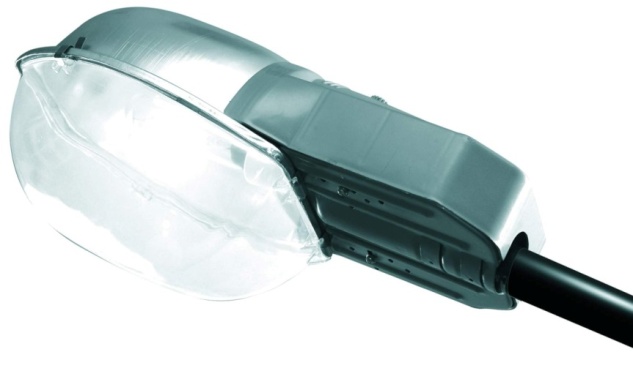 Размер 690х335х310 мм. Мощность 100 Вт. Пластиковый корпус, защитное стекло1.2Скамья тип 1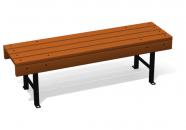 Размеры (мм): длина 1500 (2000) ширина 400 высота 450Каркас - металлическая профильная труба, окрашенная полимерной порошковой краской.Брус – сосновая древесина, обработанная составом от гниения и покрыт лаком в заводских условиях.1.3Скамья тип 2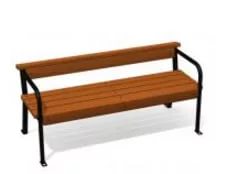 Размеры (мм): длина 1500 (2000)ширина 550высота 660Каркас - металлическая профильная труба, окрашенная полимерной порошковой краской.Брус – сосновая древесина, обработанная составом от гниения и покрыт лаком в заводских условиях.1.4Скамья тип 3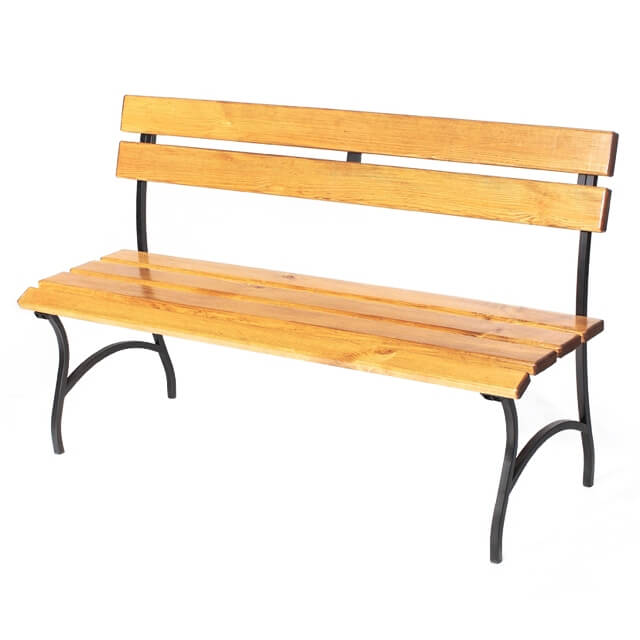 Размеры (мм): длина  – 1400 ± 10 ммширина – 600 ± 10 мм, высота 850 ± 10 мм, высота сиденья – 440 мм ± 10 ммКаркас - металлическая профильная труба, окрашенная полимерной порошковой краской.Брус – сосновая древесина, обработанная составом от гниения и покрыт лаком в заводских условиях.1.5Урна для мусора тип 1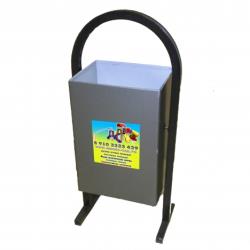 Размеры (мм): высота 600  ± 10 ммширина 330  ± 10 ммдлина 200  ± 10 ммКонструкция - металлическая профильная труба, окрашенная порошковой краской. Ёмкость объёмом не менее 24 л. из листовой стали.1.6Урна для мусора тип 2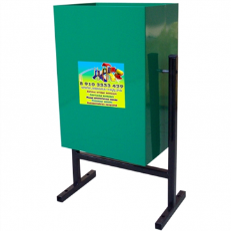 Размеры (мм): высота 600  ± 10 ммширина 330  ± 10 ммдлина 200  ± 10 ммКонструкция - металлическая профильная труба, окрашенная порошковой краской. Ёмкость объёмом не менее 24 л. из листовой стали.2. Дополнительный перечень (примерный) по дворовым территориям и перечень по территориям общего пользования2. Дополнительный перечень (примерный) по дворовым территориям и перечень по территориям общего пользования2. Дополнительный перечень (примерный) по дворовым территориям и перечень по территориям общего пользования2. Дополнительный перечень (примерный) по дворовым территориям и перечень по территориям общего пользования2.1Детский игровой комплекс тип 1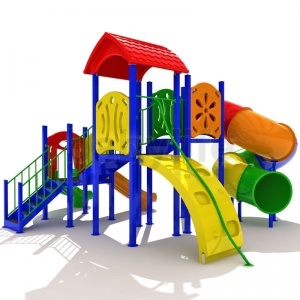 Размеры детского игрового комплекса (Длина 6.3 м, ширина 5.7 м, высота 3.64 м)..  Опорные столбы, платформы, лестницы – металлические.Горки, крыши, спортивный лаз, ограждающие панели, панелей перекладин для горок - полиэтилен  низкого давления. Покрытие:- металлических платформ -  ударопоглощающей цветной резиновой крошкой;- опорных столбов, лестниц с поручнями - порошковой краской;- ступеньки - ударопоглощающей цветной резиновой крошкой.2.2Детский игровой комплекс тип 2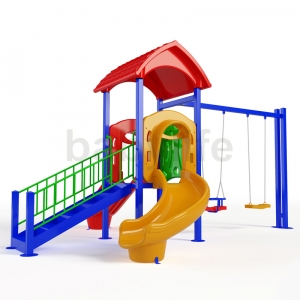 Размеры детского игрового комплекса: длина 5.35м х ширина 4.1м х высота 3.1м.Опорные столбы, платформа, лестница – металлические.Горки, крыша, панелей перекладин для горок - полиэтилен  низкого давления;- подвесное сиденье со спинкой и подвесное открытое сиденье – полимерный профиль. Покрытие:- металлической платформы -  ударопоглощающей цветной резиновой крошкой;- опорных столбов, лестницы с поручнями - порошковой краской;- ступеньки - ударопоглощающей цветной резиновой крошкой.2.3Горка детская тип 1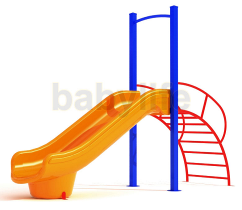 Размеры (м):длина 2.72, ширина 0.84, высота 2.3.Опорные столбы, лестница, поручни – металлические, окрашенные порошковой краской.Горка - полиэтилен  низкого давления;2.4Горка детская тип 2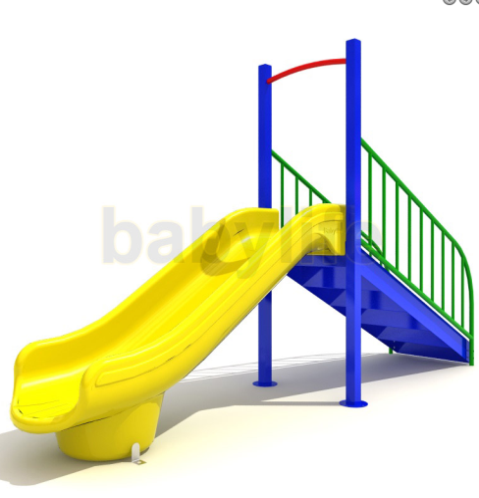 Размеры (м):длина 2.85, ширина 0.84, высота 2.03.Опорные столбы, лестница, поручни – металлические, окрашенные порошковой краской.Горка - полиэтилен  низкого давления;2.5Карусель с 6-ю сиденьями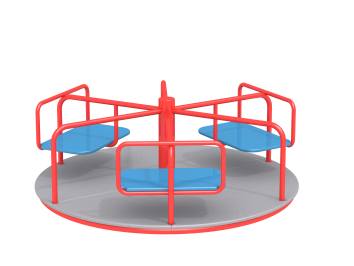 Размеры (мм): Ширина  – 1650 ± 10 ммКонструкция: - каркас металлический, окрашенный порошковой  краской, вращающийся на валу с подшипниками. -  поручни из металлической трубы, центральная труба металлическая, окрашенные порошковой  краской;- сиденья (6 сидячих мест) - влагостойкая фанера, окрашенная двухкомпонентной полиуретановой краской;- пол - ламинированная, противоскользящая, влагостойкая фанера, окрашенная двухкомпонентной полиуретановой краской.2.6Качалка-балансир двухместный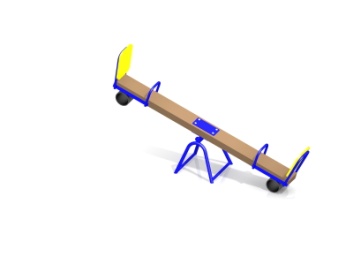 (внешний вид может отличаться)Размеры (мм): высота сидения в положении равновесия   – 900  ± 10 мм, длина – 2100 ± 10 мм, ширина – 450 ± 10 ммКонструкция:- опорный каркас, металлический каркас сиденья с ручками (металлическая труба, окрашенная полимерной-порошковой краской);- балансир (клееный брус из хвойных пород, подвергнутый специальной обработке и сушке до мебельной влажности, окрашенный в заводских условиях профессиональными двух компонентными красками);- две спинки из фанеры, окрашенный двухкомпонентной краской.2.7Качалка-балансир двухместный (металлическая)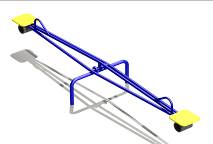 Размеры (м): длина 3,0, ширина 0,75, высота 0,5.Конструкция:- опорный каркас, металлический каркас сиденья с ручками (металлическая труба, окрашенная полимерной-порошковой краской);- сиденья - влагостойкая фанера, окрашенная двухкомпонентной полиуретановой краской2.8Качалка-балансир одноместный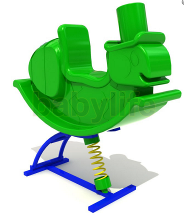 (внешний вид может отличаться)Размеры (м): длина 1.1, ширина 0.4, высота 1.15Конструкция: - каркас металлический, окрашенный порошковой  краской;- сиденье - полиэтилен  низкого давления2.9Качели одноместные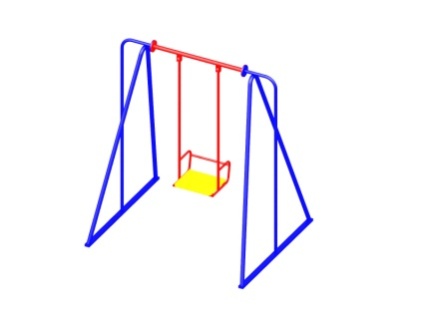 Размеры (мм): высота – 1900 ± 10 мм, длина – 1700 ± 10 мм, ширина – 1400 ± 10 мм.Конструкция:- две боковые стойки (металлическая труба, соединенная в нижней части поперечиной из металлическая трубы).- подвес жесткий (металлическая  труба, с металлическими подлокотниками и спинкой, с сидением из фанеры).- балки (металлическая труба). Материалы: влагостойкая фанера, окрашенная двухкомпонентной краской, металл окрашенный полимерной порошковой краской.2.10Песочница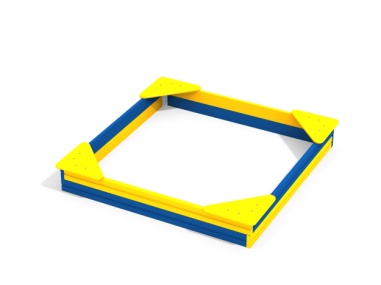 Размеры (мм): высота – 320 ± 10 мм, длина – 2000 ± 10 мм,ширина – 2000 ± 10 ммКонструкция:- деревянные брусья, отшлифованные и покрашенные со всех сторон;- укрывочные уголки - 4шт. из фанеры;- крепежные уголки - 4шт., из металла, окрашенные полимерной порошковой краской.2.11Баскетбольная стойка со щитом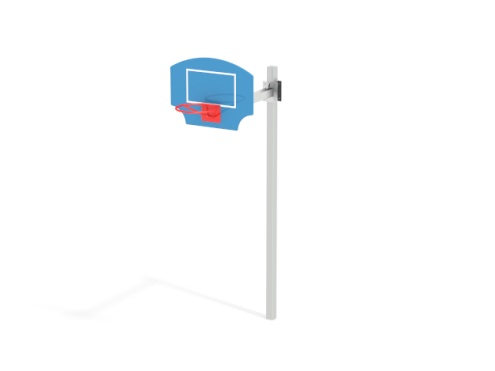 Размеры (мм): высота – 3550 ± 10 ммдлина – 2010 ± 10 ммширина – 1000  ± 10 ммМеталлическая квадратная труба в форме буквы Г. Баскетбольное кольцо из металлической трубы. Баскетбольный щит - влагостойкая фанера, окрашенная двухкомпонентной краской.Металл окрашен полимерной-порошковой краской.2.12Стойки волейбольные с сеткой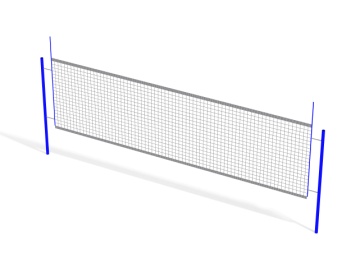 Размеры (мм):  высота – 2400 ± 10 ммдлина – 800 ± 10 мм.Каркас - из металлической трубы. Покрытие полимерной порошковой краской.Сетка -  цвет – белый, материал – капрон.2.13Ворота футбольные (для мини-футбола) с сеткой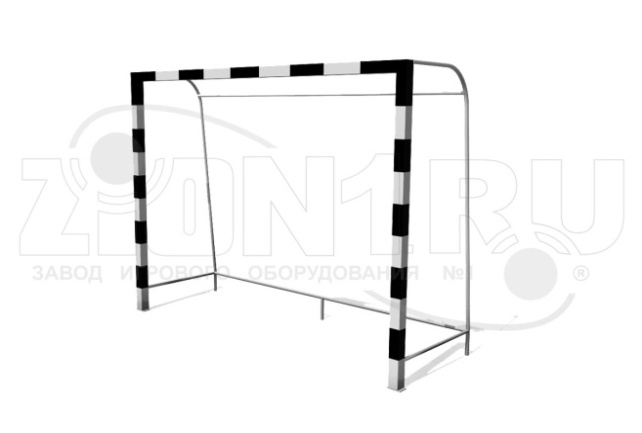 Размеры (мм): длина – 3200 ммширина – 1150 ммвысота – 2100 ммКаркас - из стальной профильной трубы.Конструкция окрашена в два цвета полимерно-порошковой краской.Сетка -  цвет – белый, материал – капрон.